          Tu  -  TERZA UNIVERSITA’ -  2021/22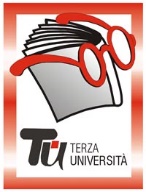                                                            Bergamo - PRIMA FASECalendarioModulo n°181DA DOVE VENIAMO, DOVE ANDIAMO?DocentePier Giorgio Pescali GiornoGiovedìOrario15-17.15PeriodoDall’ 4.05.2023 e 11.05.2023 (2 incontri)Sedesala grande Centro aggregazione, piazza Alpini, Pedrengo (€ 8)ArgomentoScienzePresentazioneDue incontri per capire come si è formato il mondo che ci circonda e da dove veniamo. Big Bang, stelle, pianeti, buchi neri… tutti fenomeni e oggetti che a noi paiono astratti e distanti dal nostro mondo e dalla nostra vita. In realtà la scienza (quella vera) ci insegna che il genere umano non è poi così disconnesso da ciò che è accaduto 14 miliardi di anni fa e da quello che sta accadendo, in questo istante, a milioni di anni luce da noi.Tutor104.05.2023 La nostra storia, una storia universale211.05.2023 Oggetti strani nell’Universo